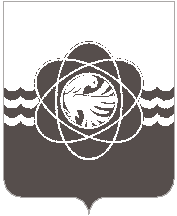 П О С Т А Н О В Л Е Н И Еот _____16.08.2022______ № ___586____О внесении изменений                                        в постановление Администрации муниципального образования «город Десногорск» Смоленской области от 27.12.2021 № 1159 «Об утверждении схемы размещения нестационарных торговых объектов на территории муниципального образования «город Десногорск» Смоленской области»В соответствии с Порядком разработки и утверждения органами местного самоуправления муниципальных образований Смоленской области схем размещения нестационарных торговых объектов, утвержденным постановлением Администрации Смоленской области от 27.01.2011 № 38, Порядком размещения и использования нестационарных торговых объектов на землях или земельных участках, расположенных на территории муниципального образования «город Десногорск» Смоленской области, утвержденным постановлением Администрации муниципального образования «город Десногорск» Смоленской области от 29.12.2020 № 987, на основании протоколов заседаний рабочей группы по внесению изменений и дополнений в Схему нестационарных торговых объектов на территории муниципального образования «город Десногорск» Смоленской области от 15.08.2022 № 1, от 16.08.2022 № 2,Администрация муниципального образования «город Десногорск» Смоленской области постановляет:Внести в постановление Администрации муниципального образования «город Десногорск» Смоленской области от 27.12.2021 № 1159 «Об утверждении схемы размещения нестационарных торговых объектов на территории муниципального образования «город Десногорск» Смоленской области» в приложение «Схема размещения нестационарных торговых объектов на территории муниципального образования «город Десногорск» Смоленской области на 2022 – 2024 годы» (далее – Схема) следующие изменения:- строку 61 изложить в следующей редакции:«- дополнить Схему строкой 93 следующего содержания:                                                                                                                                                                ».2. Отделу информационных технологий и связи с общественностью (Е.М. Хасько) разместить настоящее постановление на официальном сайте Администрации муниципального образования «город Десногорск» Смоленской области в сети Итернет.3. Контроль исполнения настоящего постановления возложить на заместителя Главы муниципального образования по экономическим вопросам А.В. Шевцову.Глава муниципального образования«город Десногорск» Смоленской области                                            А.А. Новиков12345678961.г. Десногорск,                         3 микрорайон, участок № 225 (около ОСБ 1562/075)33,0отсутствуетбессрочноторговый киоскпродовольственные и промышленные товары32,0с 16.08.2022 по 31.12.202412345678993.г. Десногорск, городской пляж 100,0отсутствуетбессрочносезонное кафеОбщественное питание95,0с 16.08.2022 по 31.12.2024